Пример оценочных средств ДЛЯ ОЦЕНКИ ПРОФЕССИОНАЛЬНОЙ КВАЛИФИКАЦИИ «ГЛАВНЫЙ БУХГАЛТЕР С ФУНКЦИЕЙ УПРАВЛЕНИЯ ФИНАНСАМИ»МОСКВА 2017ПАСПОРТ КОМПЛЕКТА ОЦЕНОЧНЫХ СРЕДСТВ1.1. Область примененияКомплект оценочных средств предназначен для оценки квалификации «Главный бухгалтер с функцией управления финансами»Профессиональный стандарт БухгалтерУровень квалификации  61.2. Инструменты оценки для теоретического этапа  экзаменаОбщая информация по структуре комплекта оценочных средств:Количество заданий с выбором ответа: 40Количество заданий с открытым ответом: 0Количество заданий на установление соответствия: 0Количество заданий на установление последовательности:  0Время выполнения теоретического этапа экзамена: 90 минут1.3. Инструменты для практического этапа экзамена1.4. Материально-техническое обеспечение оценочных мероприятий:компьютеры с программным обеспечением без доступа к сети интернет и справочно-правовым системамПримеры оценочных средств для теоретического этапа профессионального экзаменаЗадания с выбором одного или нескольких вариантов ответаВопрос №1 Вопрос: Какие показатели отражают эффективность деятельности экономического субъекта. Выберите все верные варианты ответов.Варианты ответа:коэффициент текущей ликвидностикоэффициент оборачиваемости активоврентабельность продажфондоемкость производствакоэффициент финансовой устойчивостисредневзвешенная стоимость капиталаВопрос №2 Вопрос: Рассчитать потребность в дебиторской задолженности, если среднемесячная реализация продукции составляет 400 млн. руб., из которой 30% оплачивается в момент отгрузки, средний период погашения задолженности – 18 дней.  Выберите один вариант ответа.Варианты ответа:200 млн. руб.72 млн. руб.168 млн. руб.466,7 млн. руб.Вопрос №3Вопрос: Каким будет бюджет производства в натуральном измерении, если планируется к продаже 1000 ед. изделия, запасы готовой продукции на начало периода и на конец периода составляют, соответственно, 248 и 325 тыс. единиц. Выберите один вариант ответа.Варианты ответа:92310279531077Вопрос №4Вопрос: Определите эффект финансового рычага в организации, если чистая прибыль составила 80 млн. руб., величина капитала составляет 250 млн. руб., в том числе заемные источники, привлеченные под 24% годовых, равны 100 млн. руб., ставка налога на прибыль равна 20%. Выберите один вариант ответа.Варианты ответа:4,27%9,6%6,83%3,25%Правильные варианты ответа (для заданий первых трех типов), модельные ответы и(или) критерии оценки выполнения заданий с открытым ответом приводятся в ключе к тестуКлюч к тестуПравила обработки результатов и принятия решения о допуске (отказе в допуске) к практическому этапу экзамена:К практическому этапу экзамена допускаются соискатели, правильно ответившие на 70% вопросов2. Примеры оценочных средств для практического этапа профессионального экзаменаТаким образом, ответ в примерной задаче:Чистая прибыль составит 74 950 руб.Чистый денежный поток составит 111 528 руб.Положительное решение о соответствии квалификации соискателя положениям профессионального стандарта «Бухгалтер» в части трудовой функции «Проведение финансового анализа, бюджетирование и управление денежными потоками» принимается при удовлетворении всем установленным критериям оценки.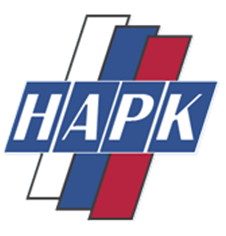 Предмет оценкиКритерии оценки № № задания123Международные стандарты финансовой отчетности (Концептуальные основы финансовой отчетности», опубликованные на сайте Министерства финансов России 09.06.2014г.)балл за задание1-2Знания законодательства (Постановление Правительства РФ № 367 от 25.06.2003 г. «Об утверждении Правил проведения арбитражным управляющим финансового анализа)балл за задание3-6Формирование числовых показателей бухгалтерского балансабалл за задание7-8Формирование числовых показателей отчета о финансовых результатахбалл за задание9-10Знания законодательства о налогах и сборах (Налоговый кодекс РФ)балл за задание11-12Знания основ финансового менеджментабалл за задание13-16Владение методами финансового анализа бухгалтерского балансабалл за задание17-18Владение методами финансового анализа отчета о финансовых результатахбалл за задание19-20Владение методами финансового анализа отчета об изменениях капиталабалл за задание21Владение методами финансового анализа отчета о движении денежных средствбалл за задание22Владение методами финансового анализа Пояснений к бухгалтерскому балансу и отчету о финансовых результатахбалл за задание23-24Владение методами финансового анализа процессов бюджетирования и финансового планирования в организациибалл за задание25-28Владение методами финансового анализа управления денежными потоками организациибалл за задание29-30Владение методами финансового анализа и оценки финансовых рисковбалл за задание31-32Владение методами финансовых вычисленийбалл за задание33-34Владение методами управления кредитной политикой организациибалл за задание35-36Владение методами управления инвестиционной политикой организациибалл за задание37-38Владение методами управления финансовой политикой организациибалл за задание39-40Предмет оценкиКритерии оценки Тип и количество заданий12ТД – Составление финансовых планов, бюджетов и смет экономического субъектаИскажение числового значения показателя «Чистая прибыль» в «Бюджете о финансовых результатах»  не должно превышать 10% (ст. 15.11 КоАП).Искажение числового значения «Чистый денежный поток» в «Бюджете движения денежных средств»  не должно превышать 10% (ст. 15.11 КоАП)Практическое задание – Определение величины чистой прибыли в бюджете финансовых результатов и чистого денежного потока в бюджете движения денежных средств№№ заданияПравильные варианты ответа 12,3233441Типовое задание: Определение величины чистой прибыли в бюджете финансовых результатов и чистого денежного потока в бюджете движения денежных средствУсловиеВ предстоящем году в организации планируются следующие доходы и расходы:Продажа двух продуктов (Х и У): В планируемом периоде оплачивается 95% реализованной продукции (НДС – 18%).В организации имеются запасы готовой продукции на начало планируемого года по продукту Х – 9200 ед., по продукту У – 8500 ед. На конец периода планируется иметь в остатках продукт Х – 6500 ед., продукт У – 11800. Себестоимость учетная единицы готовой продукции Х на начало и на конец периода – 4,50 руб., продукта У – 12,80 руб.Для производства товаров требуются различные материалы:При закупке материалов цена закупки увеличивается на НДС по ставке 18%.Продукты в организации планируются производить в цехе №1. В час планируется производить 80 единиц продуктов. Часовая стоимость оплаты труда работников планируется 250 руб. Размер ставки страховых взносов составит 30,2%.Общепроизводственные постоянные расходы организации планируются на год в размере 45 тыс. руб., в том числе 22 тыс. руб. амортизационные расходы. Общепроизводственные переменные расходы планируются: материальные – из расчета 40 руб. на каждый час работы административного персонала, затраты труда административного персонала цеха составят 200 час, часовая ставка 320 руб. Размер ставки страховых взносов составит 30,2%.Незавершенное производство на начало планируемого года составляет 85 200 руб., на конец года планируется иметь в остатках незавершенного производства затрат на сумму 94 288 руб. Управленческие расходы формируются в виде представительских и прочих расходов. Представительские расходы планируются в размере 4% от общего фонда оплаты труда (без учета страховых взносов). Прочие управленческие расходы составят 20% от планируемых материальных затрат.Величина прочих доходов планируется в размере 10% от суммы выручки (нетто), сумма прочих расходов составит 20% величины себестоимости продаж.Все планируемые доходы и расходы принимаются к учету при исчислении величины налога на прибыль по ставке 20%. Дивидендный выход составит 30%; на формирование резервного капитала планируется направить 5% чистой прибыли; на благотворительные цели планируется перечислить денежные средства из чистой прибыли, исчисленные в размере 10% суммы дивидендов.В отчетном году планируется направить денежные средства на капитальные вложения в сумме 100 тыс. руб.Остаток денежных средств на начало периода составляет 7 472 руб.Расчет суммовых величин необходимо производить в целых рублях, без копеек. При перечислении денежных средств на оплату труда НДФЛ отдельно не планируется.ЗаданиеОпределите планируемые на предстоящий год величины чистой прибыли и чистого денежного потока организации. Информацию представьте в виде двух конечных бюджетов – бюджета финансовых результатов и бюджета движения денежных средств.Ключ к примерной задачеФормируем бюджет продаж:Формируем бюджет производства:Формируем бюджет прямых материальных затрат (ПМЗ):Формируем бюджет прямых затрат на оплату труда (ПЗОТ):Формируем бюджет общепроизводственных расходов (ОПР):Производим расчет величины себестоимости реализованной продукции:Себестоимость реализованной продукции рассчитывается:ПМЗ + ПЗАм + ПЗОТ + ОПР + НПНП – НПКП + Запасы ГПНП – Запасы ГПКП = СРПгде ПМЗ – прямые материальные затраты, руб.; ПЗАм – прямые амортизационные затраты, руб.; ПЗОТ – прямые затраты на оплату труда, руб.; ОПР – общепроизводственные расходы, руб.; НПНП, НПКП – незавершенное производство на начало и на конец периода, руб.;  Запасы ГПНП , Запасы ГПКП – запасы готовой продукции на начало и на конец периода, руб.Себестоимость реализованной продукции составит:378300 + 0 + 299460 + 136328 + 85200 – 94288 + 150200 – 180290 = 774 910 руб.Формируем бюджет управленческих расходов:Сумма прочих доходов составит 101 000 руб.; сумма прочих расходов составит 154 982 руб.Формируем бюджет финансовых результатов:Бюджет финансовых результатов:Формируем бюджет движения денежных средств:Бюджет движения денежных средств: